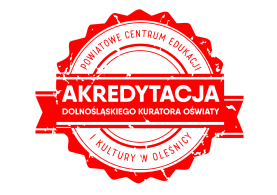 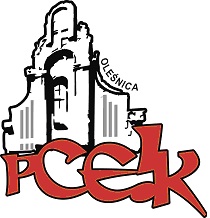 Z a p r a s z a m yzainteresowanych nauczycieli na pierwsze spotkanie warsztatowe organizujące pracę Sieci Współpracy i Samokształcenia  Nauczycieli WychowawcówTemat przewodni spotkania:Wychowawcy  w świetle prawa oświatowego – wybrane aspekty.KOD: W137Termin:  26 października 2017 r. o godzinie: 16:00Adresaci: nauczyciele/wychowawcy wszystkich poziomów edukacyjnychCzas trwania:  3 godziny dydaktyczneKoordynator sieci:  Ryszarda Wiśniewska - PaluchOsoba prowadząca: Ryszarda Wiśniewska-Paluch - konsultant PCEiK ds. psychoedukacji, profilaktyki i wspierania uzdolnień  a ponadto pedagog, doradca zawodowy, oligofrenopedagog, socjoterapeuta, szkolny doradca ds. uzależnień.Cele ogólne:  (dotyczą działań przez cały rok szkolny)- poszerzanie kompetencji zawodowych,- dzielenie się wiedzą i umiejętnościami,- analiza dobrych praktyk stosowanych przez uczestników,- pozyskiwanie metodycznego i merytorycznego wsparcia ekspertów.Zagadnienia:  (dotyczące pierwszego spotkania)1. Organizacja Sieci Współpracy i Samokształcenia.2. Informacje na temat działania Platformy Oleśnickie Centrum e-Doradztwa oraz dostępu do zasobów Sieci Współpracy i Samokształcenia.3. Warsztat pt. Wychowawcy w świetle prawa oświatowego – wybrane aspekty.Warunki udziału w spotkaniu:Osoby zainteresowane udziałem w formie doskonalenia prosimy o przesyłanie zgłoszeń do 24.10.2017 r. Zgłoszenie na szkolenie następuje poprzez wypełnienie formularza (załączonego do zaproszenia) i przesłanie go pocztą mailową do PCEiK. Ponadto przyjmujemy telefoniczne zgłoszenia na szkolenia. W przypadku korzystania z kontaktu telefonicznego konieczne jest wypełnienie formularza zgłoszenia w dniu rozpoczęcia szkolenia. Formularz zgłoszeniowy znajduje się także na naszej stronie internetowej: www.pceik.plOdpłatność:● nauczyciele z placówek oświatowych prowadzonych przez Miasta i Gminy, które podpisały z PCEiK porozumienie dotyczące doskonalenia zawodowego nauczycieli na 2017 rok (Miasto i Gmina Oleśnica, Miasto i Gmina Bierutów, Gmina Dobroszyce, Miasto i Gmina Międzybórz, Miasto i Gmina Twardogóra)  oraz z placówek prowadzonych przez Starostwo Powiatowe w Oleśnicy –  bezpłatnie● nauczyciele z placówek oświatowych prowadzonych przez Miasta i Gminy, które nie podpisały z PCEiK porozumienia dotyczącego doskonalenia zawodowego nauczycieli na 2017 rok (Miasto i Gmina Syców,   Gmina Dziadowa Kłoda) - 100 zł *  w przypadku form liczących nie więcej niż 4 godziny dydaktyczne i realizowanych przez konsultanta/doradcę  metodycznego zatrudnionego w PCEiK.Wpłaty na konto bankowe Numer konta: 26 9584 0008 2001 0011 4736 0005Rezygnacja z udziału w formie doskonalenia musi nastąpić w formie pisemnej (np. e-mail), najpóźniej na 3 dni robocze przed rozpoczęciem szkolenia. Rezygnacja w terminie późniejszym wiąże się z koniecznością pokrycia kosztów organizacyjnych w wysokości 50%. Nieobecność na szkoleniu lub konferencji nie zwalnia z dokonania opłaty.